ACCREDITATION STATEMENT In support of improving patient care, Albert Einstein College of Medicine-Montefiore Medical Center is jointly accredited by the Accreditation Council for Continuing Medical Education (ACCME), the Accreditation Council for Pharmacy Education (ACPE), and the American Nurses Credentialing Center (ANCC), to provide continuing education for the healthcare team.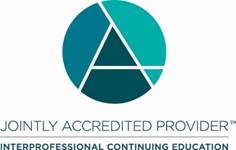 CREDIT DESIGNATION Physicians: Albert Einstein College of Medicine-Montefiore Medical Center designates this live activity for a maximum of XX.XX AMA PRA Category 1 CreditsTM.  Physicians should claim only credit commensurate with the extent of their participation in the activity.Date:Presenter:Activity Title:Location:This activity is made possible in part by an educational grant:This activity is made possible in part by an educational grant:This activity is made possible in part by an educational grant:N/ADISCLOSURESDISCLOSURESDISCLOSURESDISCLOSURESCourse Director’s/Moderator’sCourse Director’s/Moderator’sCourse Director’s/Moderator’sCourse Director’s/Moderator’sPresenter’sPresenter’sPresenter’sPresenter’sOBJECTIVESOBJECTIVESOBJECTIVESOBJECTIVESPASSCODE for this RSS Activity Event is:PASSCODE for this RSS Activity Event is:YOU HAVE 48 HOURS TO REGISTER AND COMPLETE EVALUATION FORM FOR THIS ACTIVITYYOU HAVE 48 HOURS TO REGISTER AND COMPLETE EVALUATION FORM FOR THIS ACTIVITYYOU HAVE 48 HOURS TO REGISTER AND COMPLETE EVALUATION FORM FOR THIS ACTIVITYYOU HAVE 48 HOURS TO REGISTER AND COMPLETE EVALUATION FORM FOR THIS ACTIVITY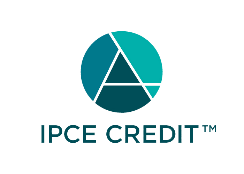 This activity was planned by and for the healthcare team, and learners will receive <<# credits>> Interprofessional Continuing Education (IPCE) credit for learning and change.